АДМИНИСТРАЦИЯ ИПАТОВСКОГО ГОРОДСКОГО ОКРУГА СТАВРОПОЛЬСКОГО КРАЯПОСТАНОВЛЕНИЕот 13 мая 2020 г. № 624ОБ УТВЕРЖДЕНИИ АДМИНИСТРАТИВНОГО РЕГЛАМЕНТА ПРЕДОСТАВЛЕНИЯ МУНИЦИПАЛЬНОЙ УСЛУГИ «ПРИЕМ В МУНИЦИПАЛЬНУЮ СОБСТВЕННОСТЬ ПРИВАТИЗИРОВАННЫХ ЖИЛЫХ ПОМЕЩЕНИЙ»В соответствии с федеральными законами от 27 июля 2010г. № 210-ФЗ «Об организации предоставления государственных и муниципальных услуг», от 29 декабря 2004г.№ 189-ФЗ «О введении в действие Жилищного кодекса Российской Федерации», от 06 октября 2003 г. № 131-ФЗ «Об общих принципах организации местного самоуправления в Российской Федерации», Законом РФ от 04 июля 1991г. № 1541-1 «О приватизации жилищного фонда в Российской Федерации», постановлением администрации Ипатовского городского округа Ставропольского края от 19 января 2018 г. № 18 «О разработке и утверждении административных регламентов осуществления муниципального контроля и административных регламентов предоставления муниципальных услуг в администрации Ипатовского городского округа Ставропольского края» (с изменениями, внесенными постановлениями администрации Ипатовского городского округа Ставропольского края от 17 июля 2018 г. № 868, от 17 июня 2019 г. № 913), администрация Ипатовского городского округа Ставропольского края ПОСТАНОВЛЯЕТ:1. Утвердить прилагаемый административный регламент предоставления муниципальной услуги «Прием в муниципальную собственность приватизированных жилых помещений».2. Отделу по организационным и общим вопросам, автоматизации и информационных технологий администрации Ипатовского городского округа Ставропольского края разместить настоящее постановление на официальном сайте администрации Ипатовского городского округа Ставропольского края в информационно - телекоммуникационной сети «Интернет».3. Обнародовать настоящее постановление в районном муниципальном казенном учреждении культуры «Ипатовская межпоселенческая центральная библиотека» Ипатовского района Ставропольского края.4. Контроль за выполнением настоящего постановления возложить на заместителя главы администрации Ипатовского городского округа Ставропольского края Т.А.Фоменко.5. Настоящее постановление вступает в силу на следующий день после дня его официального обнародования.Глава Ипатовскогогородского округаСтавропольского краяС.Б. САВЧЕНКОУТВЕРЖДЕНпостановлением администрацииИпатовского городского округаСтавропольского краяот 13 мая 2020 г. № 624АДМИНИСТРАТИВНЫЙ РЕГЛАМЕНТ ПРЕДОСТАВЛЕНИЯ МУНИЦИПАЛЬНОЙ УСЛУГИ «ПРИЕМ В МУНИЦИПАЛЬНУЮ СОБСТВЕННОСТЬ ПРИВАТИЗИРОВАННЫХ ЖИЛЫХ ПОМЕЩЕНИЙ»1. ОБЩИЕ ПОЛОЖЕНИЯ1.1. Предмет регулирования административного регламента.Настоящий административный регламент предоставления муниципальной услуги «Прием в муниципальную собственность приватизированных жилых помещений» (далее - административный регламент, муниципальная услуга) разработан в целях повышения качества и доступности результатов предоставления муниципальной услуги, создания комфортных условий для участников отношений, возникших в процессе предоставления муниципальной услуги, а также определяет стандарт и порядок, сроки и последовательность административных действий и административных процедур.Административный регламент устанавливает сроки и последовательность административных процедур (действий) отдела имущественных и земельных отношений администрации Ипатовского городского округа Ставропольского края (далее – отдел имущества) в процессе предоставления муниципальной услуги в соответствии с требованиями Федерального закона от 27 июля 2010г.№ 210-ФЗ «Об организации предоставления государственных и муниципальных услуг».1.2. Круг заявителейЗаявителями муниципальной услуги являются граждане, приватизировавшие жилые помещения, являющиеся для них единственным местом постоянного проживания, принадлежащие им на праве собственности, свободные от обязательств, и желающие передать их в муниципальную собственность Ипатовского городского округа Ставропольского края (далее – заявитель).От имени заявителя с запросом о предоставлении муниципальной услуги может обратиться представитель заявителя (далее также именуемый заявитель), который в случае личного обращения предъявляет документ, удостоверяющий его личность, представляет (прилагает к заявлению) документ, подтверждающий его полномочия на обращение с заявлением о предоставлении муниципальной услуги (подлинник или нотариально заверенную копию).Используемые в административном регламенте термины и определения подлежат толкованию в соответствии с их значением, определенным действующим законодательством.1.3. Требования к порядку информирования о предоставлении муниципальной услуги.1.3.1. Порядок получения информации заявителями по вопросам предоставления муниципальной услуги и услуг, которые являются необходимыми и обязательными для предоставления муниципальной услуги, сведения о ходе предоставления указанных услуг, в том числе на официальном сайте администрации Ипатовского городского округа Ставропольского края (далее – администрация Ипатовского округа) в информационной телекоммуникационной сети «Интернет», а также с использованием федеральной государственной информационной системы «Единый портал государственных и муниципальных услуг (функций)» (далее – Единый портал) и государственной информационной системы Ставропольского края «Портал государственных и муниципальных услуг (функций) предоставляемых (исполняемых) органами исполнительной власти Ставропольского края и органами местного самоуправления муниципальных образований Ставропольского края» (далее - Региональный портал):Получение информации заявителем по вопросам предоставления муниципальной услуги, услуг, которые являются необходимыми и обязательными для предоставления муниципальной услуги, а также сведений о ходе предоставления муниципальной услуги осуществляется посредством:личного обращения заявителя в отдел имущества по адресу: 356630, Ставропольский край, г. Ипатово, ул. Гагарина, 67а;письменного обращения заявителя путем направления почтовых отправлений в отдел имущества по адресу: 356630, Ставропольский край, г. Ипатово, ул. Гагарина, 67а;обращения по телефонам отдела имущества: 8-(865-42)- 5-76-63;обращения в форме электронного документа с:с использованием электронной почты отдела имущества по адресу: imipsk@mail.ru;с использованием Единого портала (www.gosuslugi.ru), Регионального портала (www.26.gosuslugi.ru).1.3.2. Порядок, форма, место размещения и способы получения справочной информации, в том числе на стендах в местах предоставления муниципальных услуги и услуг, которые являются необходимыми и обязательными для предоставления муниципальной услуги, и в многофункциональных центрах предоставления государственных и муниципальных услуг.На сайте администрации Ипатовского округа в информационно-телекоммуникационной сети «Интернет», на Едином портале, Региональном портале, в государственной информационной системе Ставропольского края «Региональный реестр государственных услуг (функций)» (далее – Региональный реестр), а также на стендах в местах предоставления муниципальной услуги и услуг, которые являются необходимыми и обязательными для предоставления муниципальной услуги, размещается следующая справочная информация:1) место нахождения, график работы, администрации Ипатовского округа, отдела имущества, иных организаций, участвующих в предоставлении муниципальной услуги, обращение в которые необходимо для получения муниципальной услуги, а также многофункциональных центров предоставления государственных и муниципальных услуг;2) справочные телефоны администрации Ипатовского округа, отдела имущества, иных организаций, участвующих в предоставлении муниципальной услуги, в том числе номер телефона – информатора;3) адреса официального сайта, а также электронной почты и (или) формы обратной связи администрации Ипатовского округа, отдела имущества, предоставляющего муниципальную услугу в информационно – телекоммуникационной сети «Интернет».На информационных стендах отдела имущества в доступных для ознакомления местах и на официальном сайте администрации Ипатовского округа размещается и поддерживается в актуальном состоянии следующая информация:1) о порядке предоставления муниципальной услуги в виде блок-схемы предоставления муниципальной услуги, представленной в приложении 2 к Административному регламенту;2) текст административного регламента;3) график работы отдела имущества, почтовый адрес, номера телефонов, адреса интернет-сайта и электронной почты, по которым заявители могут получать необходимую информацию и документы;4) сведения о должностных лицах, ответственных за предоставление муниципальной услуги.Информирование заявителей по вопросам представления муниципальной услуги, в том числе о ходе её представления осуществляется специалистами отдела имущества в следующих формах (по выбору заявителя):1)устной (при личном обращении заявителя и / или по телефону);2)письменной (при письменном обращении заявителя по почте, электронной почте, факсу);3)в форме информационных (мультимедийных) материалов в информационно – телекоммуникационной сети на сайте администрации Ипатовского округа, Едином портале или Региональном портале;4)информация о муниципальной услуге также размещается в форме информационных (текстовых) материалов на информационных стендах в местах предоставления муниципальной услуги.На информационных стендах в здании отдела имущества размещается информация:1) о лицах, имеющих право на предоставление муниципальной услуги;2) о сроке предоставления муниципальной услуги;3) о перечне документов, необходимых для предоставления муниципальной услуги;4) телефоны для обжалования действий (бездействия) и решений, осуществляемых и принимаемых в ходе предоставления муниципальной услуги.Информация о порядке и сроках предоставления муниципальной услуги, основанная на сведениях об услугах, содержащихся в федеральной государственной информационной системе «Федеральный реестр государственных и муниципальных услуг (функций)», размещенная на Едином портале и официальном сайте администрации Ипатовского округа, представляется заявителю бесплатно.1.3.3. Место нахождения и графики работы отдела аппарата, структурного подразделения, иных организаций, участвующих в предоставлении муниципальной услуги, обращение в которые необходимо для получения муниципальной услуги, а также многофункциональных центров предоставления государственных и муниципальных услуг:1.3.3.1. Юридический адрес администрации Ипатовского округа: 356630, Ставропольский край, Ипатовский район, г. Ипатово, ул. Ленинградская, 80.График работы администрации Ипатовского округа:понедельник – пятница, с 08.00 до 17.00; перерыв: с 12.00 до 13.00.1.3.3.2. Юридический адрес отдела имущества: 356630, Ставропольский край, Ипатовский район, г. Ипатово, ул. Гагарина, 67А, График работы отдела имущества: понедельник – пятница, с 08.00 до 17.00; перерыв: с 12.00 до 13.00Отдел имущества осуществляет прием заявителей по вопросам предоставления информации муниципальной услуге в соответствии со следующим графиком:понедельник – пятница, с 08.00 до 17.00; перерыв: с 12.00 до 13.001.3.3.3. Юридический адрес Управления Федеральной службы государственной регистрации, кадастра и картографии по Ставропольскому краю: 3550120, Ставропольский край, г. Ставрополь, ул. Комсомольская, 58График работы Управления Федеральной службы государственной регистрации, кадастра и картографии по Ставропольскому краю:- понедельник – четверг: с 9-00 ч. до 18-00 ч.- пятница: с 9-00 ч. до 16-45 ч.- обеденный перерыв: с 13-00 ч. до 13-45 ч.- суббота, воскресенье: выходные дни.1.3.4. Справочные телефоны отдела аппарата, структурного подразделения, предоставляющего муниципальную услугу, иных организаций, участвующих в предоставлении муниципальной услуги, в том числе номер телефона-автоинформатора:- администрация Ипатовского округа: 8(86542) 2-23-60, факс 8(86542) 2-25-60;- отдел имущества: телефон (факс): 8(86542) 2-11-47, телефон для справок и консультаций: 8(86542) 2-26-06, 8(86542) 5-76-63, телефон автоинформатора отсутствует;- телефон Управления Федеральной службы государственной регистрации, кадастра и картографии по Ставропольскому краю: 8(8652) 55-63-06, 55-63-09, 55-63-28.1.3.5. Адрес официального сайта, а также электронной почты и (или) формы обратной связи отдела аппарата, структурного подразделения, предоставляющего муниципальную услугу, в информационно-телекоммуникационной сети «Интернет».- адрес официального сайта администрации Ипатовского округа (www.ipatovo.org); - адрес электронной почты администрации Ипатовского округа (admipatovo@yandex.ru);- адрес электронной почты отдела имущества (imipsk@mail.ru);2. СТАНДАРТ ПРЕДОСТАВЛЕНИЯ МУНИЦИПАЛЬНОЙ УСЛУГИ2.1. Наименование муниципальной услуги - «Прием в муниципальную собственность приватизированных жилых помещений».2.2. Наименование отдела аппарата или структурного подразделения, предоставляющего муниципальную услугу, а также наименование всех иных организаций участвующих, в предоставлении муниципальной услуги, обращение в которые необходимо для предоставления муниципальной услуги.Муниципальная услуга предоставляется администрацией Ипатовского округа.Непосредственное предоставление муниципальной услуги осуществляется отделом имущества. При предоставлении муниципальной услуги отдел имущества осуществляет взаимодействие с Управлением Федеральной службы государственной регистрации, кадастра и картографии по Ставропольскому краю.В соответствии с требованием пункта 3 части 1 статьи 7 Федерального закона от 27 июля 2010 г.№ 210-ФЗ «Об организации предоставления государственных и муниципальных услуг» (далее – Федеральный закон № 210-ФЗ)запрещается требовать от заявителя осуществления действий, в том числе согласований, необходимых для получения муниципальной услуги и связанных с обращением в иные государственные органы, органы местного самоуправления, организации, за исключением получения услуг и получения документов и информации, предоставляемых в результате предоставления таких услуг, включенных в перечень услуг, которые являются необходимыми и обязательными для предоставления муниципальной услуги.2.3. Описание результатов предоставления муниципальной услуги. Результатом предоставления муниципальной услуги является:1) принятие в муниципальную собственность Ипатовского городского округа Ставропольского края приватизированного жилого помещения и заключение с заявителем договора социального найма на это жилое помещение;2) отказ в принятии в муниципальную собственность Ипатовского городского округа Ставропольского края приватизированного жилого помещения.2.4. Срок предоставления муниципальной услуги, в том числе с учетом необходимости обращения в иные организации, участвующие в предоставлении муниципальной услуги, срок приостановления предоставления муниципальной услуги в случае, если возможность приостановления предусмотрена законодательством Российской Федерации, нормативно-правовыми актами Ставропольского края, срок выдачи (направления) документов, являющихся результатом предоставления муниципальной услуги.Срок предоставления муниципальной услуги исчисляется в календарных днях со дня принятия заявления о предоставлении муниципальной услуги и документов, указанных в пункте 2.6.1. Административного регламента, необходимых для предоставления услуги.Срок предоставления муниципальной услуги не может быть более 60 дней.Возможность приостановления предоставления муниципальной услуги нормативными правовыми актами Российской Федерации, нормативными правовыми актами Ставропольского края не предусмотрена.2.5. Нормативные правовые акты Российской Федерации, нормативные правовые акты Ставропольского края, муниципальные правовые акты Ипатовского городского округа Ставропольского края, регулирующие предоставление муниципальной услуги.Перечень нормативных правовых актов Российской Федерации, нормативных правовых актов Ставропольского края, муниципальных правовых актов Ипатовского городского округа Ставропольского края, регулирующих предоставление муниципальной услуги (с указанием их реквизитов и источников официального опубликования) (далее – перечень нормативных правовых актов, регулирующих предоставление муниципальной услуги), размещен на официальном сайте администрации Ипатовского округа в информационно-телекоммуникационной сети «Интернет» (http://www.ipatovo.org/page.php?id=2667), на Едином портале, Региональном портале и в Региональном реестре.2.6.Исчерпывающий перечень документов, необходимых в соответствии с нормативными правовыми актами для предоставления муниципальной услуги и услуг, которые являются необходимыми и обязательными для предоставления муниципальной услуги, подлежащих представлению заявителем, способы их получения заявителем, в том числе в электронной форме, порядок их представления.2.6.1. При обращении за получением муниципальной услуги заявителю необходимо предоставить следующие документы:1) заявление по форме, подписанное всеми собственниками жилого помещения (в случае если собственниками являются несовершеннолетние граждане – с соблюдением норм гражданского законодательства о дееспособности несовершеннолетних), согласно приложению 1 к настоящему административному регламенту;2) копии документа (оригиналы нужно предъявить при подаче), удостоверяющего личность гражданина (паспорт – для собственника достигшего 14 – летнего возраста, свидетельство о рождении – для собственника, не достигшего 14 – летнего возраста);3) документ, подтверждающий полномочия представителя (в случае обращения представителя заявителя.4) копии документов, подтверждающих родственные отношения (свидетельство о рождении, свидетельство о заключении брака, справка органа записи актов гражданского состояния об изменении фамилии);5) правоустанавливающие документы на передаваемое жилое помещение (договор приватизации жилого помещения, свидетельство(а) о государственной регистрации права собственности на жилое помещение либо выписка из Единого государственного реестра недвижимости);6) разрешение органа опеки и попечительства на передачу жилого помещения в муниципальную собственность, если одним из собственников жилого помещения является несовершеннолетние граждане или недееспособные граждане;7) технический паспорт и (или) технический план объекта недвижимости жилого помещения (оригинал);8) справка об отсутствии задолженности по коммунальным платежам;9) справка из налогового органа об отсутствии задолженности по уплате налога на недвижимое имущество, подлежащее передаче в муниципальную собственность;10) документ, подтверждающий отсутствие (наличие) перепланировки жилого помещения;11) справка о зарегистрированных гражданах в жилом помещении, передаваемом в муниципальную собственность;2.6.2. Способ получения документов, подаваемых заявителем.Форму заявления заявитель может получить:непосредственно в отделе имущества расположенного по адресу:356630, Ставропольский край, г. Ипатово, ул. Гагарина, д.67 а;В информационно-телекоммуникационной сети «Интернет» на официальном сайте администрации Ипатовского округа (www.ipatovo.org) на Едином портале и Региональном портале.Заявитель имеет право представить документы:в администрацию Ипатовского округа по адресу: 356630, Ставропольский край, Ипатовский район, г. Ипатово, ул. Ленинградская, 80;в отдел имущества по адресу: 356630, Ставропольский край, г. Ипатово, ул. Гагарина, д.67, а;путем направления почтовых отправлений (заказным почтовым отправлением):в администрацию Ипатовского округа по адресу: 356630, Ставропольский край, Ипатовский район, г. Ипатово, ул. Ленинградская, 80;в отдел имущества по адресу: 356630, Ставропольский край, г. Ипатово, ул. Гагарина, д.67, а.2.7. Исчерпывающий перечень документов, необходимых в соответствии с нормативными правовыми актами для предоставления муниципальной услуги и услуг, которые являются необходимыми и обязательными для предоставления муниципальной услуги, которые находятся в распоряжении государственных органов, органов местного самоуправления и иных организаций, участвующих в предоставлении муниципальной услуги, и которые заявитель вправе предоставить, а также способы их получения заявителями, в том числе в электронной форме, порядок их представления.2.7.1. Должностное лицо отдела имущества либо, ответственное за истребование документов в порядке межведомственного информационного взаимодействия, запрашивает в Росреестре в течение 5 рабочих дней со дня получения заявления и документов, указанных в подпункте 2.6.1. административного регламента, в полном объеме и правильно оформленных, в том числе в электронной форме, следующие документы:1) выписку из Единого государственного реестра недвижимости об основных характеристиках и зарегистрированных правах на объект, подлежащий передаче в собственность Ипатовского городского округа;2) выписку из Единого государственного реестра недвижимости о правах отдельного лица на имевшиеся (имеющиеся) у него объекты недвижимости (на заявителя (ей) и членов семьи).Документы, указанные в настоящем подпункте, могут быть представлены заявителем самостоятельно. Не предоставление заявителем указанных документов не является основанием для отказа в предоставлении муниципальной услуги.2.7.2. В соответствии с требованиями пунктов 1, 2 и 4 части 1 статьи 7 Федерального закона № 210-ФЗ установлен запрет требовать от заявителя:представления документов и информации или осуществления действий, предоставление или осуществление которых не предусмотрено нормативными правовыми актами, регулирующими отношения, возникающие в связи с предоставлением муниципальной услуги;представления документов и информации, которые находятся в распоряжении органов предоставляющих муниципальную услугу, иных государственных органов, органов местного самоуправления и иных организаций, участвующих в предоставлении муниципальной услуги, в соответствии с нормативными правовыми актами Российской Федерации, нормативными правовыми актами Ставропольского края, муниципальными правовыми актами Ипатовского городского округа Ставропольского края, за исключением документов, указанных в части 6 статьи 7 Федерального закона№ 210-ФЗ;представления документов и информации, отсутствие и (или) недостоверность которых не указывались при первоначальном отказе в приеме документов, необходимых для предоставления муниципальной услуги, за исключением случаев, предусмотренных пунктом 4 части 1 статьи 7 Федерального закона № 210-ФЗ.2.8. Исчерпывающий перечень оснований для отказа в приеме документов, необходимых для предоставления муниципальной услуги.Основанием для отказа в приеме документов является:1) оформление заявления не соответствует установленной форме;2) в случае не предоставления документов, необходимых для предоставления услуги.2.9. Исчерпывающий перечень оснований для приостановления предоставления муниципальной услуги или отказа в предоставления муниципальной услуги.2.9.1. Основания для приостановления предоставления муниципальной услуги нормативными правовыми актами Российской Федерации и нормативными правовыми актами Ставропольского края не предусмотрены.2.9.2.В предоставлении муниципальной услуги отказывается при наличии следующих оснований:1) несоблюдение требований предусмотренных статьёй 20 Федерального закона от 29 декабря 2004 г. № 189-ФЗ «О введении в действие Жилищного кодекса Российской Федерации»;2) заявителем не представлены предусмотренные п 2.6.1. настоящего административного регламента документы;3) наличие не утвержденных в установленном порядке перепланировок, повлекших изменения в технической характеристике жилого помещения4) наличие действующего ограничения прав или обременения, наложенного на жилое помещение в силу закона или договора (арест, залог, аренда и прочее);5) наличие непогашенных обязательств, связанных с использованием жилого помещения;6) отсутствие согласия всех совместно проживающих членов семьи на передачу в муниципальную собственность приватизированного жилого помещения;7) жилое помещение находится в ветхом, неудовлетворительном состоянии, некоторые объекты жилого помещения капитально не ремонтировались с момента постройки;8) предоставление документов, содержащих недостоверные сведения.Подготовка документов также прекращается на основании отзыва заявителем (заявителями) заявления, либо обращения одного из собственников об отсутствии намерений оформлять договор передачи в муниципальную собственность Ипатовского городского округа Ставропольского края приватизированного жилого помещения.2.10. Перечень услуг, которые являются необходимыми и обязательными для предоставления муниципальной услуги, в том числе сведения о документе (документах), выдаваемом (выдаваемых) иными организациями, участвующими в предоставлении муниципальной услуги. Для предоставления муниципальной услуги, в случае обращения от имени заявителя его представителя, требуется получение следующей услуги:нотариальное удостоверение верности копии документа, подтверждающего полномочия представителя заявителя на обращение с заявлением о предоставлении муниципальной услуги.2.11. Порядок, размер и основания взимания государственной пошлины или иной платы, взимаемой за предоставление муниципальной услуги.Государственная пошлина или иная плата за предоставление муниципальной услуги не взимается.В случае внесения изменений в выданный по результатам предоставления государственной или муниципальной услуги документ, направленных на исправление ошибок, допущенных по вине органа и (или) должностного лица отдела имущества, плата с заявителя не взимается.2.12. Порядок, размер и основания взимания платы за предоставление услуг, которые являются необходимыми и обязательными для предоставления муниципальной услуги, включая информацию о методике расчета размера такой платы.Плата за предоставление услуг, которые являются необходимыми и обязательными для предоставления муниципальной услуги не предусмотрена.2.13. Максимальный срок ожидания в очереди при подаче запроса о предоставлении муниципальной услуги и услуг, необходимых и обязательных для предоставления муниципальной услуги, и при получении результата предоставления таких услуг.Максимальный срок ожидания в очереди при подаче запроса о предоставлении муниципальной услуги и при получении результата предоставления муниципальной услуги в отделе имущества не может превышать 15 минут, по предварительной записи не более 10 минут.2.14. Срок и порядок регистрации запроса заявителя о предоставлении муниципальной услуги и услуг, необходимых и обязательных для предоставления муниципальной услуги, в том числе в электронной форме.Заявление о предоставлении муниципальной услуги регистрируется должностным лицом отдела имущества посредством внесения в журнал регистрации в день его поступления.Заявление о предоставлении муниципальной услуги, направленное в электронной форме, распечатывается на бумажный носитель должностным лицом отдела имущества и регистрируется в журнале регистрации заявлений в день его поступления.2.15.Требования к помещениям, в которых предоставляется муниципальная услуга, к залу ожидания, местам для заполнения запросов о предоставлении муниципальной услуги, информационным стендам с образцами их заполнения и перечнем документов, необходимых для предоставления каждой муниципальной услуги, размещению и оформлению визуальной, текстовой и мультимедийной информации о порядке предоставления такой услуги, в том числе к обеспечению доступности для инвалидов указанных объектов в соответствии с законодательством Российской Федерации о социальной защите инвалидов.2.15.1. Помещения должны соответствовать санитарно-эпидемиологическим правилам и нормативам «Гигиенические требования к персональным электронно-вычислительным машинам и организации работы СанПиН 2.2.2/2.4.1340-03» и быть оборудованы противопожарной системой и средствами пожаротушения, системой оповещения о возникновении чрезвычайной ситуации. Помещения, в которых предоставляется муниципальная услуга, места ожидания и приема заявителей должны быть оборудованы в соответствии с требованиями, изложенными в статье 15 Федерального закона «О социальной защите инвалидов в Российской Федерации».Порядок обеспечения условий доступности для инвалидов объектов социальной, инженерной и транспортной инфраструктур и предоставляемых услуг, а также оказания им при этом необходимой помощи устанавливается нормами Федерального закона от 01 декабря 2014 года № 419-ФЗ «О внесении изменений в отдельные законодательные акты Российской Федерации по вопросам социальной защиты инвалидов в связи с ратификацией Конвенции о правах инвалидов», а также принятыми в соответствии с ним иными нормативными правовыми актами. Помещения, в которых осуществляется прием заявителей, должны находиться для заявителей в пределах пешеходной доступности от остановок общественного транспорта.Центральный вход в здание должен быть оборудован пандусом, удобным для въезда в здание инвалидных кресел-колясок.Вход и выход из помещений оборудуются соответствующими указателями.Помещения, предназначенные для ознакомления заявителей с информационными материалами, оборудуются информационными стендами. На информационных стендах размещается следующая информация и документы:почтовый адрес отдела имущества и его вышестоящего органа;адрес сайта администрации Ипатовского округа;справочный номер телефона отдела имущества, номер телефона – автоинформатора (при наличии);режим работы отдела имущества;выдержки из муниципальных правовых актов содержащих нормы, регулирующие деятельность по предоставлению муниципальной услуги;перечень категорий граждан, имеющих право на получение муниципальной услуги;перечень документов, необходимых для получения муниципальной услуги;формы заявлений и образцы их заполнения.Оформление визуальной, текстовой и мультимедийной информации о порядке предоставления муниципальной услуги должно соответствовать оптимальному зрительному и слуховому восприятию этой информации заявителями.2.15.2. Помещения для приема заявителей должны быть оборудованы информационными табличками (вывесками) с указанием:номера кабинета;фамилии, имени, отчества и должности специалиста, осуществляющего предоставление муниципальной услуги;режим работы.2.15.3. Места ожидания должны соответствовать комфортным условиям для заявителей и оптимальным условиям работы должностных лиц отдела имущества, в том числе необходимо наличие доступных мест общего пользования (туалет).2.15.4. Места ожидания в очереди на предоставление или получение документов оборудуются стульями. Количество мест ожидания определяется исходя из фактической нагрузки и возможностей для размещения в здании.2.15.5. Места для заполнения заявлений для предоставления муниципальной услуги размещаются в отделе имущества, и оборудуются образцами заполнения документов, бланками заявлений, стульями и столами.Визуальная, текстовая и мультимедийная информация о порядке предоставления муниципальной услуги размещается в отделе имущества, в местах для ожидания и приема заявителей (устанавливаются в удобном для заявителей месте), а также в информационно-телекоммуникационной сети Интернет на официальном сайте администрации Ипатовского округа wwww.ipatovo.orgРабочие места специалистов отдела имущества, предоставляющих муниципальную услугу, оборудуются компьютерами и оргтехникой, позволяющей своевременно и в полном объеме получать справочную информацию по вопросам предоставления муниципальной услуги и организовать предоставление муниципальной услуги в полном объеме.2.15.6. Инвалидам (включая инвалидов, использующих кресла-коляски и собак-проводников) обеспечивается беспрепятственный доступ к помещениям, в которых предоставляется муниципальная услуга, к залу ожидания, местам для заполнения заявлений о предоставлении муниципальной услуги, информационным стендам с образцами их заполнения и перечнем документов, необходимых для предоставления муниципальной услуги (далее - объекты инфраструктуры), в том числе обеспечиваются:доступность для инвалидов объектов инфраструктуры в соответствии с законодательством Российской Федерации о социальной защите инвалидов;возможность самостоятельного передвижения по объектам инфраструктуры, входа в них и выхода из них, в том числе с использованием кресла-коляски;сопровождение инвалидов, имеющих стойкие расстройства функции зрения и самостоятельного передвижения, и оказание им помощи;размещение оборудования и носителей информации, необходимых для обеспечения беспрепятственного доступа к объектам инфраструктуры с учетом ограничения их жизнедеятельности;оказание должностными лицами и специалистами отдела имущества, ответственными за прием и предоставление муниципальной услуги, помощи инвалидам в преодолении барьеров, мешающих получению ими муниципальной услуги наравне с другими лицами;предоставление, при необходимости, муниципальной услуги по месту жительства инвалида или в дистанционном режиме.В отделе имущества, осуществляется инструктирование должностных лиц и специалистов, ответственных за прием и предоставление муниципальной услуги, по вопросам, связанным с обеспечением доступности для инвалидов объектов инфраструктуры и муниципальной услуги в соответствии с законодательством Российской Федерации.В случае если существующие объекты инфраструктуры невозможно полностью приспособить с учетом потребностей инвалидов, должностные лица и специалисты, ответственные за прием и предоставление муниципальной услуги, принимают меры для обеспечения доступа инвалидов к месту предоставления муниципальной услуги.2.16. Показатели доступности и качества муниципальной услуги, в том числе количество взаимодействия заявителя с должностными лицами при предоставлении муниципальной услуги и их продолжительность, возможность получения информации о ходе предоставления муниципальной услуги, в том числе с использованием информационно-коммуникационных технологий, возможность либо невозможность получения муниципальной услуги в многофункциональном центре предоставления государственных и муниципальных услуг (в том числе в полном объеме), посредством запроса о предоставлении нескольких муниципальных услуг в многофункциональных центрах предоставления государственных и муниципальных услуг, предусмотренного статьей 15.1 Федерального закона № 210-ФЗ(далее – комплексный запрос).Возможность или невозможность обращения за получением муниципальной услуги посредством комплексного запроса в МФЦ, предусмотрено статьей 15.1 Федерального закона «Об организации предоставления государственных и муниципальных услуг». К показателям доступности и качества муниципальной услуг относятся:1) своевременность (Св):Св = установленный Административным регламентом срок / время, фактически затраченное на предоставление муниципальной услуги x 100%.Показатель 100% и более является положительным и соответствует требованиям регламента;2) доступность (Дос):Дос = Дтел + Дврем + Дб/б с + Дэл + Динф + Джит + Дмфц,гдеДтел - наличие возможности записаться на прием по телефону:Дтел = 10% - можно записаться на прием по телефону;Дтел = 0% - нельзя записаться на прием по телефону.Дврем - возможность прийти на прием в нерабочее время:Дврем = 10% - прием (выдача) документов осуществляется без перерыва на обед (5%) и в выходной день (5%).Дб/б с - наличие безбарьерной среды:Дб/б с = 20% - от тротуара до места приема можно проехать на коляске;Дб/б с = 10% - от тротуара до места приема можно проехать на коляске с посторонней помощью 1 человека;Дб/б с = 0% - от тротуара до места приема нельзя проехать на коляске.Дэл = наличие возможности подать заявление в электронном виде:Дэл = 20% - можно подать заявление в электронном виде;Дэл = 0% = нельзя подать заявление в электронном виде.Динф - доступность информации о предоставлении муниципальной услуги:Динф = 20% - информация об основаниях, условиях и порядке предоставления муниципальной услуги размещена в сети Интернет (5%) и на информационных стендах (5%), есть доступный для заявителей раздаточный материал (5%), периодически информация об услуге размещается в СМИ (5%);Динф = 0% - для получения информации о предоставлении услуги необходимо пользоваться услугами, изучать нормативные документы.Джит - возможность подать заявление, документы и получить результат услуги по месту жительства (пребывания):Джит = 20% - можно подать заявление, документы и получить результат муниципальной услуги по месту жительства, например, наличие графика приема специалистами в различных поселениях, микрорайонах или наличие доверенного лица в администрациях поселений, микрорайонах;Джит = 0% - нельзя подать заявление, документы и получить результат муниципальной услуги по месту жительства.Дмфц - возможность подачи документов, необходимых для предоставления муниципальной услуги, в многофункциональные центры:Дмфц = 5% при наличии возможности подачи документов, необходимых для предоставления муниципальной услуги, в многофункциональные центры;Дмфц = 0% при отсутствии возможности подачи документов, необходимых для предоставления муниципальной услуги в многофункциональные центры.Показатель 100% свидетельствует об обеспечении максимальной доступности получения муниципальной услуги;3) качество (Кач):Кач = Кдокум + Кобслуж + Кобмен + Кфакт+ Квзаим + Кпрод,гдеКдокум = количество принятых документов (с учетом уже имеющихся в отделе имущества) / количество предусмотренных регламентом документов x 100%.Значение показателя более 100% говорит о том, что у гражданина затребованы лишние документы.Значение показателя менее 100% говорит о том, что решение не может быть принято, потребуется повторное обращение.Кобслуж - качество обслуживания при предоставлении муниципальной услуги:Кобслуж = 20%, если должностные лица, предоставляющие муниципальную услугу, корректны, доброжелательны, дают подробные доступные разъяснения;Кобслуж = 0%, если должностные лица, предоставляющие муниципальную услугу, некорректны, недоброжелательны, не дают подробные доступные разъяснения;Кобмен = количество документов, полученных без участия заявителя / количество предусмотренных Административным регламентом документов, имеющихся в органе местного самоуправления x 100%.Значение показателя 100% говорит о том, что муниципальная услуга предоставляется в строгом соответствии с Федеральным законом«Об организации предоставления государственных и муниципальных услуг».Кфакт = (количество заявителей - количество обоснованных жалоб - количество выявленных нарушений) / количество заявителей x 100%;Значение показателя 100% говорит о том, что муниципальная услуга предоставляется в строгом соответствии с законодательством.Квзаим = количество взаимодействий заявителя с должностными лицами, предоставляющими муниципальную услугу:Квзаим = 50% при отсутствии в ходе предоставления муниципальной услуги взаимодействия заявителя с должностными лицами, предоставляющими муниципальную услуги;Квзаим = 40% при наличии в ходе предоставления муниципальной услуги одного взаимодействия заявителя с должностными лицами, предоставляющими муниципальную услуги;КВзаим = 20% при наличии в ходе предоставления муниципальной услуги более одного взаимодействия заявителя с должностными лицами, предоставляющими муниципальную услуги;Значение показателя 100% говорит о том, что муниципальная услуга предоставляется в строгом соответствии с законодательством.Кпрод - продолжительность взаимодействия заявителя с должностными лицами, предоставляющими муниципальную услугу:Кпрод - 30% при взаимодействии заявителя с должностными лицами, предоставляющими муниципальную услугу, в течение сроков, предусмотренных настоящим Административным регламентом;Кпрод = минус 1% за каждые 5 минут взаимодействия заявителя с должностными лицами, предоставляющими муниципальную услугу, сверх сроков, предусмотренных настоящим Административным регламентом.Значение показателя 100% говорит о том, что услуга предоставляется в строгом соответствии с законодательством;4) удовлетворенность (Уд):Уд = 100% - Кобж / Кзаяв x 100%,гдеКобж - количество обжалований при предоставлении муниципальной услуги;Кзаяв - количество заявителей.Значение показателя 100% свидетельствует об удовлетворенности граждан качеством предоставления муниципальной услуги.В процессе предоставления муниципальной услуги заявитель, его законный представитель или доверенное лицо вправе обращаться в отдел имущества за получением информации о ходе предоставления муниципальной услуги лично, посредством почтовой связи или с использованием информационно-коммуникационных технологий.2.17. Иные требования, в том числе учитывающие особенности предоставления муниципальной услуги по экстерриториальному принципу (в случае, если муниципальная услуга предоставляется по экстерриториальному принципу) и особенности предоставления муниципальной услуги в электронной форме. Административный регламент не предусматривает возможность предоставления муниципальной услуги через многофункциональный центр предоставления государственных и муниципальных услуг, в связи с чем муниципальная услуга по экстерриториальному принципу не осуществляется.Муниципальная услуга в электронной форме не предоставляется в связи с тем, что данная услуга не переведена в электронный вид.3. СОСТАВ, ПОСЛЕДОВАТЕЛЬНОСТЬ И СРОКИ ВЫПОЛНЕНИЯ АДМИНИСТРАТИВНЫХ ПРОЦЕДУР (ДЕЙСТВИЙ), ТРЕБОВАНИЯ К ПОРЯДКУ ИХ ВЫПОЛНЕНИЯ, В ТОМ ЧИСЛЕ ОСОБЕННОСТИ ВЫПОЛНЕНИЯ АДМИНИСТРАТИВНЫХ ПРОЦЕДУР (ДЕЙСТВИЙ) В ЭЛЕКТРОННОЙ ФОРМЕ, А ТАКЖЕ ОСОБЕННОСТИ ВЫПОЛНЕНИЯ АДМИНИСТРАТИВНЫХ ПРОЦЕДУР (ДЕЙСТВИЙ) В МНОГОФУНКЦИОНАЛЬНЫХ ЦЕНТРАХ ПРЕДОСТАВЛЕНИЯ ГОСУДАРСТВЕННЫХ И МУНИЦИПАЛЬНЫХ УСЛУГ3.1. Предоставление муниципальной услуги включает в себя следующие административные процедуры:1) информирование и консультирование заявителя по вопросу предоставления муниципальной услуги;2) прием и регистрация заявления и документов на предоставление муниципальной услуги;3) формирование и направление межведомственных запросов;4) рассмотрение документов, проверка содержащихся сведений и принятие решения о приеме в муниципальную собственность Ипатовского городского округа Ставропольского края приватизированного жилого помещения, либо об отказе в приеме в муниципальную собственность Ипатовского городского округа Ставропольского края приватизированного жилого помещения;5) заключение договора передачи в муниципальную собственность Ипатовского городского округа Ставропольского края приватизированного жилого помещения;6) заключение договора социального найма жилого помещения, переданного в муниципальную собственность Ипатовского городского округа Ставропольского края.Блок-схема, наглядно отображающая алгоритм прохождения административных процедур, приводится в приложении 2 к настоящему административному регламенту.3.2. Описание административных процедур.3.2.1. Информирование и консультирование заявителя по вопросу предоставления муниципальной услуги.Основанием для начала административной процедуры является обращение заявителя лично или посредством телефонной связи в отдел имущества.Содержание административной процедуры включает в себя:предоставление информации о нормативных правовых актах, регулирующих порядок предоставления муниципальной услуги;разъяснение порядка, условий и срока предоставления муниципальной услуги;выдача формы заявления для предоставления муниципальной услуги;разъяснение порядка заполнения заявления, сбора необходимых документов и требований, предъявляемых к ним.Административная процедура осуществляется в день обращения заявителя. Общий максимальный срок выполнения административной процедуры - 20 минут.Указанная административная процедура выполняется должностным лицом отдела имущества ответственным за консультирование заявителя.Критерием принятия решения выполнения административной процедуры является обращение заявителя.Результатом административной процедуры, в зависимости от способа обращения, является представление заявителю информации о порядке предоставления муниципальной услуги и перечне документов, необходимых для предоставления муниципальной услуги.Способ фиксации результата выполнения административной процедуры - регистрация должностным лицом отдела имущества ответственным за консультирование заявителя, факта обращения заявителя в журнале регистрации приема посетителей по форме, устанавливаемой отделом имущества.3.2.2. Прием и регистрация заявления и документов для предоставления муниципальной услуги.Основанием для начала административной процедуры является поступление в отдел имущества заявления с комплектом документов, необходимых для предоставления муниципальной услуги.Содержание административной процедуры включает в себя прием, регистрацию документов, оформление и выдачу расписки-уведомления о приеме документов.Общий максимальный срок выполнения административной процедуры не более15 минут.Указанная административная процедура выполняется должностным лицом отдела имущества, ответственным за прием и регистрацию документов.Критериями принятия решения являются поступление заявления в отдел имущества, и документов, указанных в подпункте 2.6.1 Административного регламента.Должностное лицо отдела имущества, ответственное за прием и регистрацию документов, вносит запись о приеме документов в журнал регистрации заявлений и оформляет расписку-уведомление о приеме документов, форма которой указана в приложении 3 к Административному регламенту.Результатом административной процедуры является выдача заявителю расписки-уведомления о приеме документов либо отказ в приеме документов.Должностное лицо отдела имущества, ответственное за прием и регистрацию документов, передает в порядке делопроизводства пакет документов должностному лицу отдела имущества, ответственному за истребование документов в порядке межведомственного (ведомственного) информационного взаимодействия.Способ фиксации результата выполнения административной процедуры – регистрация факта приема пакета документов в журнале регистрации в установленной форме, и оформление на бумажном носителе расписки-уведомления о приеме заявления и документов, которая передается лично заявителю в ходе приема документов или направляется посредством почтовой связи, в электронном виде, в случае если документы направлены по почте или в электронной форме.3.2.3. Формирование и направление межведомственный запросовОснованием для начала административной процедуры является поступление должностному лицу отдела имущества, ответственному за предоставление муниципальной услуги, заявления и документов, указанных в пункте 2.6.1. настоящего Административного регламента, и непредставление заявителем лично документов, указанных в пункте 2.7. Административного регламента.Содержание административной процедуры включает в себя формирование и направление в рамках межведомственного информационного взаимодействия межведомственного запроса в Управлении Федеральной службы государственной регистрации, кадастра и картографии по Ставропольскому краю, получение ответа.Должностное лицо отдела имущества, ответственное за предоставление муниципальной услуги, формирует межведомственный запрос для получения документов, указанных в подпункте 2.7.1., подписывает его у должностного лица, уполномоченного на подписание от имени отдела имущества межведомственных запросов, и направляет в Управлении Федеральной службы государственной регистрации, кадастра и картографии по Ставропольскому краю в рамках межведомственного информационного взаимодействия.В случае самостоятельного представления заявителем сведений из единого государственного реестра недвижимости об основных характеристиках и зарегистрированных правах на объект, сведений из единого государственного реестра прав на недвижимость на правообладателя (правообладателей)запрос в Управление Федеральной службы государственной регистрации, кадастра и картографии по Ставропольскому краю не направляется.Общий максимальный срок выполнения административной процедуры составляет 5 рабочих дня, со дня получения должностным лицом отдела имущества, ответственным за предоставление муниципальной услуги, зарегистрированного заявления и документов, указанных в пункте 2.6.1. настоящего административного регламента.Срок подготовки и направления ответа на межведомственный запрос не может превышать 5 рабочих дней со дня поступления межведомственного запроса в Управление Федеральной службы государственной регистрации, кадастра и картографии по Ставропольскому краю.Результатом выполнения административной процедуры является получение отделом имущества от Управления Федеральной службы государственной регистрации, кадастра и картографии по Ставропольскому краю по системе межведомственного электронного взаимодействия в электронной форме документов, в целях подтверждения регистрации права собственности у заявителей на жилое помещение, передаваемое в муниципальную собственность, подтверждения отсутствия у заявителей других жилых помещений для проживания, а также установления факта отсутствия ограничения (обременения) права собственности на передаваемое жилое помещение.Должностное лицо отдела имущества, ответственное за предоставление муниципальной услуги, распечатывает полученные документы на бумажный носитель и приобщает их к документам, представленным заявителем.Критерием принятия решения о предоставлении муниципальной услуги является отсутствие документов, указанных в пункте 2.6.1. настоящего административного регламента.Способом фиксации результата выполнения административной процедуры является приобщение к документам для предоставления муниципальной услуги.3.2.4. Рассмотрение документов, проверка содержащихся сведений и принятие решения о приеме в муниципальную собственность Ипатовского городского округа Ставропольского края приватизированного жилого помещения, либо об отказе в приеме в муниципальную собственность Ипатовского городского округа Ставропольского края приватизированного жилого помещения.Основанием для начала административной процедуры является поступление должностному лицу отдела имущества, ответственному за предоставление муниципальной услуги, зарегистрированного заявления с документами, указанными в пункте 2.6.1. настоящего административного регламента.Специалист отдела имущества, ответственный за рассмотрение документов, выполняет следующие действия:1) устанавливает факт полноты представленных заявителем необходимых документов;2) осуществляет проверку сведений, содержащихся в документах;3) в течение 5 дней со дня поступления заявления и документов в отдел имущества в рамках межведомственного информационного взаимодействия направляет межведомственные запросы;4) устанавливает наличие (отсутствие) оснований для отказа в предоставлении муниципальной услуги, указанных в пункте 2.9.2. административного регламента;5) при отсутствии оснований для отказа в предоставлении муниципальной услуги, указанных в пункте 2.9.2. административного регламента, отдел имущества готовит проект постановления администрации Ипатовского городского округа Ставропольского края о приеме в собственность Ипатовского городского округа Ставропольского края приватизированного жилого помещения;6) при наличии оснований для отказа в предоставлении муниципальной услуги, указанных в пункте 2.9.2. административного регламента, в течение 14 календарных дней со дня регистрации заявления готовит уведомление об отказе в приеме в муниципальную собственность Ипатовского городского округа Ставропольского края приватизированного жилого помещения.Специалист отдела имущества в течение 3 рабочих дней направляет результат предоставления муниципальной услуги заявителю заказным письмом по указанному в заявлении почтовому адресу. При изъявлении заявителем желания получить результат муниципальной услуги лично либо через доверенное лицо, специалист отдела имущества вручает результат муниципальной услуги в отделе имущества с фиксацией выдачи в соответствующем журнале учета, который хранится в отделе имущества.Правоустанавливающие документы на жилое помещение заявитель может получить в отделе имущества в соответствии с графиком работы отдела, указанным в пункте 1.3.3.2. административного регламента.Критерием принятия решения о предоставлении муниципальной услуги являются:- соответствие представленных документов перечню согласно пункте 2.6.1 административного регламента;- наличие или отсутствие оснований для отказа в предоставлении муниципальной услуги, предусмотренных пунктом 2.8.Максимальный срок выполнения административной процедуры – не более 60 дней со дня подачи заявления и документов.Результатом выполнения административной процедуры является подготовка проекта постановления администрации Ипатовского городского округа Ставропольского края о приеме в муниципальную собственность Ипатовского городского округа Ставропольского края приватизированного жилого помещения, либо подготовка уведомления об отказе в приеме в муниципальную собственность Ипатовского городского округа Ставропольского края приватизированного жилого помещения.3.2.5. Заключение договора передачи в муниципальную собственность Ипатовского городского округа Ставропольского края приватизированного жилого помещения.Основанием для начала административной процедуры является принятие постановления администрации Ипатовского городского округа Ставропольского края о приеме в муниципальную собственность Ипатовского городского округа Ставропольского края приватизированного жилого помещения (далее – постановление администрации).В течение 15 календарных дней со дня принятия постановления администрации специалист отдела имущества, ответственный за рассмотрение документов, готовит договор передачи в муниципальную собственность Ипатовского городского округа Ставропольского края приватизированного жилого помещения и представляет его на подпись главе Ипатовского городского округа Ставропольского края.Заявитель уведомляется письменно и или по телефону о необходимости подписания договора.После подписания заявителем договора передачи в муниципальную собственность Ипатовского городского округа Ставропольского края приватизированного жилого помещения (договор подписывается всеми совершеннолетними собственниками жилого помещения) специалист отдела имущества, ответственный за рассмотрение документов, готовит пакет документов для государственной регистрации перехода права в Управлении Федеральной службы государственной регистрации, кадастра и картографии по Ставропольскому краю.Государственная регистрация прав проводится в срок, установленный федеральным законодательством.После проведения государственной регистрации заявитель получает в органе, осуществляющем государственную регистрацию прав на недвижимое имущество и сделок с ним, экземпляр договора приема в муниципальную собственность Ипатовского городского округа Ставропольского края приватизированного жилого помещения с отметками о государственной регистрации права собственности.В случае уклонения заявителя от заключения договора передачи в муниципальную собственность Ипатовского городского округа Ставропольского края приватизированного жилого помещения в течение 30 календарных дней со дня принятия постановления администрации, указанное постановление администрации подлежит отмене.Критерием принятия решения являются наличие подписанного договора приема приватизированного жилого помещения в муниципальную собственность Ипатовского городского округа Ставропольского края и подача заявления о переходе прав в орган, осуществляющий государственную регистрацию прав на недвижимое имущество и сделок с ним.Результатом административной процедуры является государственная регистрация договора передачи в муниципальную собственность Ипатовского городского округа Ставропольского края приватизированного жилого помещения.Способом фиксации результата выполнения административной процедуры, является приобщение к личному делу договора передачи в муниципальную собственность Ипатовского городского округа Ставропольского края приватизированного жилого помещения, прошедшего государственную регистрацию в Управлении Федеральной службы государственной регистрации, кадастра и картографии по Ставропольскому краю.3.2.6. Заключение договора социального найма жилого помещения, переданного в муниципальную собственность Ипатовского городского округа Ставропольского края.Основанием для начала административной процедуры является получение выписки из Управления Федеральной службы государственной регистрации, кадастра и картографии по Ставропольскому краю о государственной регистрации права муниципальной собственности.В течение срока, не превышающего 5 рабочих дней с момента государственной регистрации права муниципальной собственности на жилое помещение, переданное в собственность Ипатовского городского округа Ставропольского края, специалист отдела имущества, готовит договор социального найма.Содержанием административной процедуры является заключение договора социального найма жилого помещения, переданного в муниципальную собственность Ипатовского городского округа Ставропольского края.Результатом административной процедуры является выдача пакета документов заявителю.Способом фиксации результата является отметка в журнале учета выдачи документов.3.2.7. Порядок исправления допущенных опечаток и ошибок в выданных в результате предоставления муниципальной услуги документах.Основанием для начала административной процедуры является поступление в отдел имущества письменного обращения от заявителя о необходимости исправления допущенных опечаток и (или) ошибок в выданных в результате предоставления муниципальной услуги документах, с изложением сути допущенных опечатки и (или) ошибки и приложением копии документа, содержащего опечатки и (или) ошибки.Заявитель вправе предоставить письменное обращение в отдел имущества непосредственно, направить почтовым отправлением.Должностное лицо отдел имущества, ответственное за регистрацию обращение, осуществляет регистрацию обращения с прилагаемыми документами, в день его поступления в отдел имущества и в течение одного рабочего дня передает должностному лицу органа местного самоуправления ответственному за предоставление муниципальной услуги.Должностное лицо отдел имущества, ответственное за предоставление муниципальной услуги в срок, не превышающий 10 рабочих дней со дня поступления письменного обращения в отдел имущества, рассматривает письменное обращение и исправляет допущенные опечатки и (или) ошибки в выданных в результате предоставления муниципальной услуги документах.IV. ФОРМЫ КОНТРОЛЯ ЗА ИСПОЛНЕНИЕМ АДМИНИСТРАТИВНОГО РЕГЛАМЕНТА4.1. Порядок осуществления текущего контроля за соблюдением и исполнением ответственными должностными лицами положений административного регламента и иных нормативных правовых актов, устанавливающих требования к предоставлению муниципальной услуги, а также принятием решений ответственными лицами. Текущий контроль за:полнотой, доступностью и качеством предоставления муниципальной услуги осуществляется начальником отдела имущества, в компетенцию которого входит организация работы по принятию решения о предоставлении муниципальной услуги, либо лицом, его замещающим, путем проведения выборочных проверок соблюдения и исполнения должностными лицами положений настоящего административного регламента, иных нормативных правовых актов Российской Федерации и нормативных правовых актов Ставропольского края и опроса мнения заявителей;соблюдением последовательности административных действий, определенных административными процедурами по предоставлению муниципальной услуги, сроками рассмотрения документов осуществляется начальником отдела имущества постоянно путем проведения проверок соблюдения и исполнения должностными лицами, предоставляющими муниципальную услугу, положений настоящего административного регламента, иных нормативных правовых актов Российской Федерации и нормативных правовых актов Ставропольского края.Периодичность осуществления текущего контроля осуществляется постоянно, при каждом обращении заявителя за предоставлением муниципальной услуги.По результатам проведения проверок в случае выявления нарушений виновные лица привлекаются к ответственности в соответствии с законодательством Российской Федерации и законодательством Ставропольского края.4.2. Порядок и периодичность осуществления плановых и внеплановых проверок полноты и качества предоставления муниципальной услуги, в том числе порядок и формы контроля за полнотой и качеством предоставления муниципальной услуги.Последующий контроль за исполнением положений административного регламента осуществляется посредством проведения проверок соблюдения административных действий, определенных административными процедурами, соблюдением сроков, проверки полноты, доступности и качества предоставления муниципальной услуги, выявления и устранения нарушений прав заявителей, рассмотрения принятия решений и подготовки ответов на их обращения, содержащие жалобы на решения, действия (бездействия) должностных лиц отдела имущества.Периодичность осуществления последующего контроля составляет один раз в три года.Для проведения плановой и внеплановой проверки полноты и качества предоставления муниципальной услуги в администрации Ипатовского округа формируется комиссия. Результаты деятельности комиссии оформляются в виде справки, в которой отмечаются выявленные недостатки и предложения по их устранению. Справка подписывается председателем комиссии, секретарем комиссии и всеми членами комиссии, участвующими в проверке.Плановые проверки осуществляются на основании годового плана работы отдела имущества.Внеплановые проверки осуществляются на основании распорядительных документов отдела имущества. При проверке рассматриваются все вопросы, связанные с предоставлением муниципальной услуги (комплексные проверки) или отдельные вопросы (тематические вопросы). Проверки также проводятся по конкретному обращению граждан.4.3. Ответственность должностных лиц, предоставляющих муниципальную услугу, многофункционального центра предоставления государственных и муниципальных услуг, организаций, указанных в части 1.1. статьи 16 Федерального закона 27 июля 2010г. № 210-ФЗ «Об организации предоставления государственных и муниципальных услуг» и их работников за решения и действия (бездействие), принимаемые (осуществляемые) в ходе предоставления муниципальной услугиДолжностные лица отдела имущества участвующие в предоставлении муниципальной услуги, несут персональную ответственность за полноту и качество предоставления муниципальной услуги, за действия (бездействие) и решения, принимаемые (осуществляемые) в ходе предоставления муниципальной услуги, за соблюдением и исполнением положений административного регламента и правовых актов Российской Федерации и Ставропольского края, устанавливающих требования к предоставлению муниципальной услуги. Персональную ответственность должностных лиц отдела имущества, ответственных за исполнение административных процедур, закрепляется в их должностных инструкциях в соответствии с требованиями законодательства Российской Федерации и законодательства Ставропольского края.В случае выявления нарушений прав обратившихся заявителей, порядка и сроков рассмотрения запросов заявителей, утраты документов заявителей виновные лица несут ответственность в соответствии с законодательством Российской Федерации, в том числе дисциплинарную ответственность в соответствии с законодательством о муниципальной службе.4.4. Положения, характеризующие требования к порядку и формам контроля за предоставлением муниципальной услуги, в том числе со стороны граждан, их объединений и организаций.Заявители, которым предоставляется муниципальная услуга, имеют право на любые предусмотренные законодательством Российской Федерации формы контроля за деятельностью должностных лиц отдела имущества при предоставлении им муниципальной услуги.Заявители в случае выявления фактов нарушения порядка предоставления муниципальной услуги или ненадлежащего исполнения административного регламента вправе обратиться с жалобой в отдел имущества и к должностным лицам, указанным в п.5.3. настоящего административного регламента. Жалоба может быть представлена на личном приеме, направлена почтовым отправлением или в электронной форме с использованием информационных ресурсов в информационно – телекоммуникационной сети «Интернет», Единого портала, Регионального портала.V. ДОСУДЕБНЫЙ (ВНЕСУДЕБНЫЙ) ПОРЯДОК ОБЖАЛОВАНИЯ РЕШЕНИЙ И ДЕЙСТВИЙ (БЕЗДЕЙСТВИЯ) ОРГАНА, ПРЕДОСТАВЛЯЮЩЕГО МУНИЦИПАЛЬНУЮ УСЛУГУ, МНОГОФУНКЦИОНАЛЬНОГО ЦЕНТРА ПРЕДОСТАВЛЕНИЯ ГОСУДАРСТВЕННЫХ И МУНИЦИПАЛЬНЫХ УСЛУГ, ОРГАНИЗАЦИЙ, УКАЗАННЫХ В ЧАСТИ 1.1 СТАТЬИ 16 ФЕДЕРАЛЬНОГО ЗАКОНА «ОБ ОРГАНИЗАЦИИ ПРЕДОСТАВЛЕНИЯ ГОСУДАРСТВЕННЫХ И МУНИЦИПАЛЬНЫХ УСЛУГ», А ТАКЖЕ ДОЛЖНОСТНЫХ ЛИЦ, МУНИЦИПАЛЬНЫХ СЛУЖАЩИХ, РАБОТНИКОВ5.1. Информация для заинтересованных лиц об их праве на досудебное (внесудебное) обжалование действий (бездействия) и (или) решений, принятых (осуществленных) в ходе предоставления муниципальной услуги (далее – жалоба).Заявители имеют право подать жалобу на решение и (или) действие (бездействие) отдела имущества, предоставляющего муниципальную услугу, а также его должностных лиц, муниципальных служащих.5.2. Органы государственной власти, многофункциональные центры предоставления государственных и муниципальных услуг, органы местного самоуправления, являющиеся учредителями многофункционального центра предоставления государственных и муниципальных услуг, а также организации, указанные в части 1.1 статьи 16 Федерального закона, и уполномоченные на рассмотрение жалобы лица, которым может быть направлена жалоба заявителя в досудебном (внесудебном) порядке. Жалоба может быть подана заявителем или его уполномоченным представителем: на имя главы Ипатовского городского округа Ставропольского края, в случае если обжалуются решения руководителя отдела имущества, предоставляющего муниципальную услугу, и его должностных лиц, муниципальных служащих;в отдел имущества, предоставляющего муниципальную услугу, в случае если обжалуются решения и действия (бездействия) отдела имущества, предоставляющего муниципальную услугу, и его должностных лиц, муниципальных служащих, привлекаемую организацию предоставляющие муниципальную услугу.5.3. Способы информирования заявителей о порядке подачи и рассмотрения жалобы, в том числе с использованием Единого портала и Регионального портала.Информация о порядке подачи и рассмотрения жалобы размещается на информационных стендах в местах предоставления муниципальных услуг, на сайте администрации, Едином портале, Региональном портале, а также предоставляется в устной форме по телефону и (или) на личном приеме либо в письменной форме почтовым отправлением или электронным сообщением по адресу, указанному заявителем (его представителем).5.4 Перечень нормативных актов, регулирующих порядок досудебного (внесудебного) обжалования решений и действий (бездействия) отдела аппарата, структурного подразделения, предоставляющего муниципальную услугу, многофункционального центра предоставления государственных и муниципальных услуг, организаций, указанных в части 1.1. статьи 16 Федерального закона, а также их должностных лиц, муниципальных служащих, работников:- Федеральный закон от 27 июля 2010 г.№ 210-ФЗ «Об организации предоставления государственных и муниципальных услуг»;- постановление администрации Ипатовского городского округа Ставропольского края от 15 марта 2018 г. № 235 «Об утверждении Положения об особенностях подачи и рассмотрения жалоб на решение и действия (бездействие) администрации Ипатовского городского округа Ставропольского края, предоставляющей государственные и муниципальные услуги, и её должностных лиц, муниципальных служащих администрации Ипатовского городского округа Ставропольского края, организаций, предусмотренных частью 1.1 статьи 16 Федерального закона «Об организации предоставления государственных и муниципальных услуг» и их работников, а также многофункциональных центров предоставления государственных и муниципальных услуг и их работников» (с изменениями, внесенными постановлением администрации Ипатовского городского округа Ставропольского края от 07 декабря 2018 г. № 1554).ПРИЛОЖЕНИЕ № 1к административному регламентупредоставления муниципальнойуслуги «Прием в муниципальнуюсобственность Приватизированных жилых помещений» от 13 мая 2020 г. № 624Главе Ипатовского городскогоокруга Ставропольского краяот_______________________________________________тел. _____________________ЗаявлениеПрошу (просим) принять в муниципальную собственность Ипатовского городского округа Ставропольского края ________________________ жилое помещение, площадью _____________, расположенное по адресу: _______________________________________________________________________, принадлежащее мне на основании ___________________________________, зарегистрированного _______________________________________________,(орган, выдавший свидетельство, дата, номер)Состав собственников:На передачу жилого помещения в муниципальную собственность Ипатовского городского округа Ставропольского края согласны: ____________________________________________________________Приложение:Дата «____»___________20__г.ПРИЛОЖЕНИЕ № 2к административному регламентупредоставления муниципальнойуслуги «Прием в муниципальную собственность Приватизированных жилых помещений»от 13 мая 2020 г. № 624Блок – схема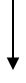 ПРИЛОЖЕНИЕ № 3к административному регламентупредоставления муниципальнойуслуги «Прием в муниципальную собственность Приватизированных жилых помещений»от 13 мая 2020 г. № 624Расписка – уведомлениео приеме документовОт гражданина _______________________________________________________________________________(фамилия, имя, отчество - полностью)получены все документы, необходимые для рассмотрения его заявления принятия в муниципальную собственность приватизированных жилых помещений._____________________ (уполномоченное лицо отдела имущества)Расписку получил:____________________________________________________(фамилия, имя, отчество – полностью, подпись)«____»_______ 20__г.(дата получения)№ п/пСтепень родстваФ.И.О. собственника полностьюДата рожденияДанные паспорта, свидетельство о рождении123№ п/пНаименование и реквизиты документыКоличество экземпляровКоличество экземпляровКоличество листов (шт.)Количество листов (шт.)Примечание№ п/пНаименование и реквизиты документыподлинниккопияподлинниккопия12…